CHRISTMAS FAIRMONDAY 27TH NOVEMBER6PM UNTIL 7.30PM£1 ENTRY FOR ADULTS (DOOR PRIZE-GIN HAMPER)CHILDREN FREE (BRING GOLDEN TICKET FOR DRAW)THERE WILL BE 9 CRAFT STALLS AVAILABLE FROM CRAFTERS IN THE COMMUNITY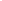 CHAPEL ROAD PS WILL HAVE A VARIETY OF STALLS WITH GAMES FOR THE BOYS AND GIRLS TO PLAY (ADULTS TOO)GAMES RANGE FROM 20P OR 50P A GO TO 3 TRIES FOR 50P 0R £1 SO THERE IS SOMETHING FOR EVERYONEA VISIT TO SANTA IS £2 (SELECTION BOX INCLUDED)MRS CLAUS WILL READ STORIES AND CHECK HER ‘NICE’ LIST (FREE)WE WILL HAVE FACE & NAIL PAINTINGARTS & CRAFTSLETTERS TO SANTACHRISTMAS BINGOPLAY YOUR CARDS RIGHTSPIN THE WHEELSPOT THE BALLDROP THE COINMATCH THE BOXTOMBOLABOOK STALLLUCKY DIPELFIE PHOTO BOOTHCRAFT STALLREFRESHMENTS SERVED IN THE CANTEENPLEASE COME ALONG AND SUPPORT THIS EVENT